Наши работы: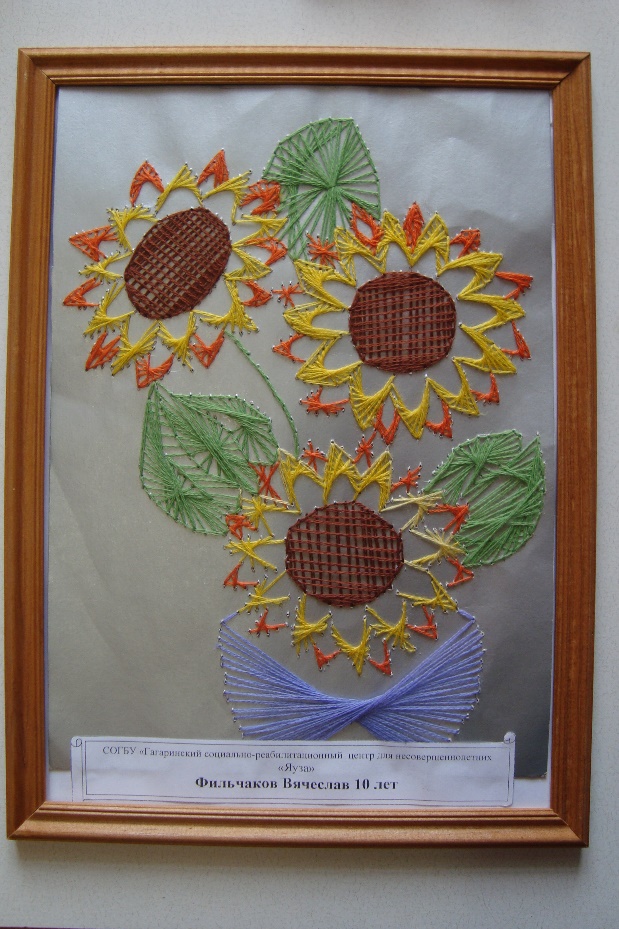 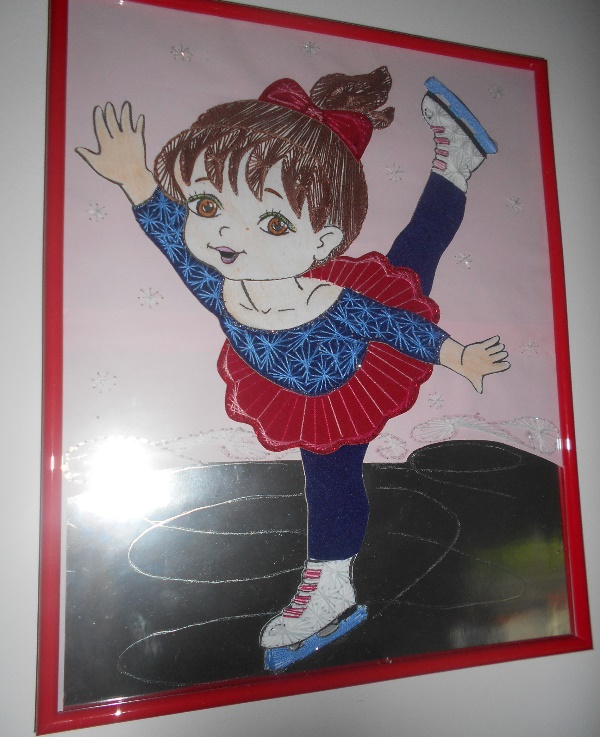 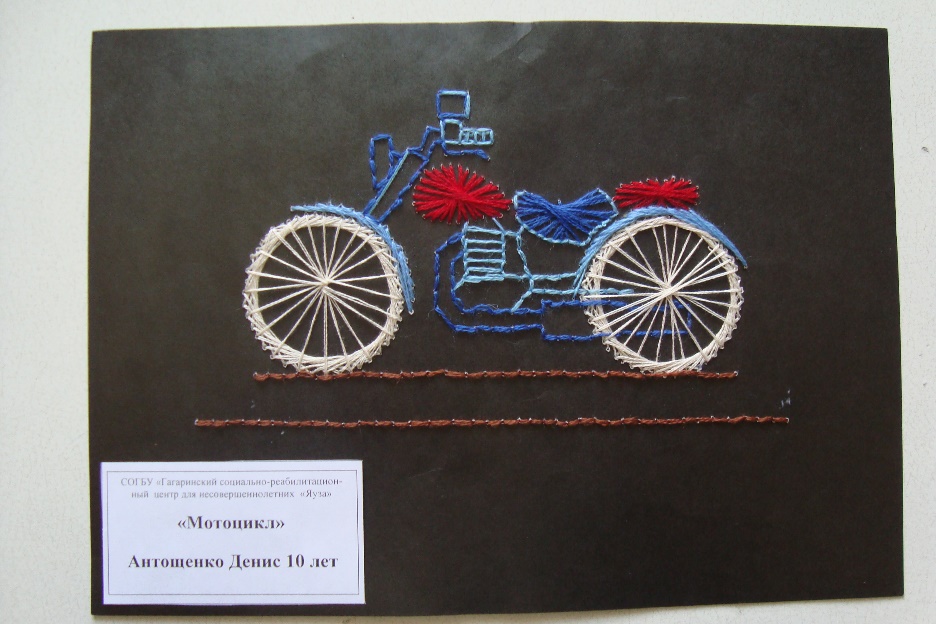 «Если поставить цель, всегда найдется решение как ее достичь!»    Смоленское  областное  государственное  бюджетное  учреждение«Гагаринский социально-реабилитационный центр для несовершеннолетних «Яуза»Дополнительная общеобразовательная программа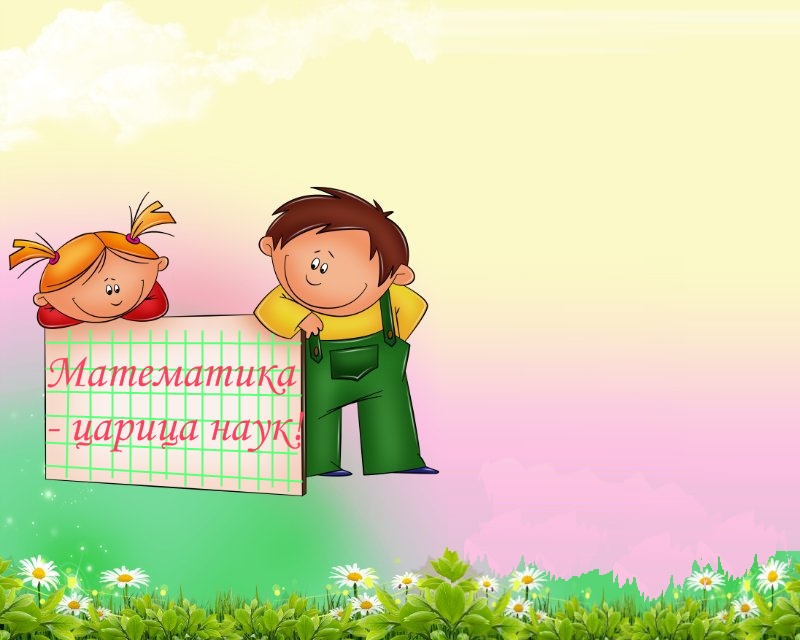 Педагог: Никандрова М.П.с. КармановоНиткография, или изонить, - это техника создания картин из ниток на твердой основе (картоне, бархатной бумаге, коже и т.д.) Особенность выполнения работ в данной технике заключается в создании художественного образа путём пересечения цветных нитей на картоне в определенной последовательности.В настоящее время ниткография пользуется необычайной популярностью. Она привлекает простотой исполнения и эффектностью готовых работ, но в то же время требует усидчивости, аккуратности, а также творческого подхода к выполнению работы. Одно из преимуществ ниткографии – это то, что не требуется больших материальных затрат, ведь основные материалы – это твердая основа и цветные нитки.     Цель программы: Развитие личности ребенка, способного к творческому самовыражению посредством освоения техники изонити.ЗадачиОбразовательные:обучать владеть иголкой, ниткой;обучать различать толщину ниток, изнаночную и лицевую стороны изделия; обучать технике работы «Изонить» (заполнение угла, дуги, окружности, спирали, снежинки);обучать плоскостному моделированию - умению составлять изображения предметов и композиций из геометрических элементов;сформировать понятие «зеркальное изображение».Развивающие:развитие цветового восприятия: понятие о холодных и теплых тонах, способы подбора цвета к фону; подбор контрастных цветов и цветов, оттеняющие друг друга;развитие математических навыков (четный и нечетный счет, деление пополам, симметричность);развитие активного и пассивного словаря детей;развитие глазомера, координации движений рук.Воспитательные:прививать эстетический вкус;формировать умение использовать полученные ранее знания (на других видах изобразительной деятельности, на уроках в школе, из различных информационных источников);воспитывать интерес к традициям декоративно-прикладного творчества;воспитывать усидчивость, терпение, внимательность, старательность, аккуратность.Возрастная категория: Программа ориентирована на детей от 8 до 16 лет без специальной подготовки и рассчитана на 6месяцев. Количество детей в группе варьируется, оптимальное количество до 10 человек.Формы занятий: групповая, подгрупповая и индивидуальная работа.Ожидаемые результаты:Занятие декоративной техникой «Изонить» способствует развитию математических навыков, логического мышления, воображения, речи, глазомера, мелкой моторики пальцев рук, развитию сенсорного восприятия, волевых качеств (усидчивости, терпения, умения доводить работу до конца и т.п.), а также художественных способностей и эстетического вкуса. Наш адрес: 215047 Смоленская область,  Гагаринский район,                     с. Карманово , ул. Октябрьская дом 8              Телефон: 8 (48135) 7-78-59, 8(48135) 7-73-86    